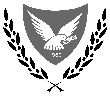 ΚΥΠΡΙΑΚΗ ΔΗΜΟΚΡΑΤΙΑΠΡΟΣΚΛΗΣΗ ΔΗΛΩΣΗΣ ΕΝΔΙΑΦΕΡΟΝΤΟΣ ΓΙΑ ΤΗΝ ΕΝΟΙΚΙΑΣΗ ΑΝΕΞΑΡΤΗΤΟΥ ΚΤΗΡΙΟΥ ΣΤON ΚΑΤΩ ΠΥΡΓΟ ΤΥΛΛΗΡΙΑΣ ΓΙΑ ΤΗ ΣΤΕΓΑΣΗ ΤΟΥ ΑΣΤΥΝΟΜΙΚΟΥ ΣΤΑΘΜΟΥΤο Αρχηγείο Αστυνομίας, ζητά δήλωση ενδιαφέροντος από άτομα ή εταιρίες που διαθέτουν προς ενοικίαση ανεξάρτητη οικοδομή στον Κάτω Πύργο, Επαρχία Λευκωσίας,  για κάλυψη στεγαστικών του αναγκών. Η εν λόγω οικοδομή θα πρέπει να διαθέτει γραφειακούς,  βοηθητικούς και αποθηκευτικούς χώρους συνολικού εμβαδού 210 τ.μ. περίπου,  καλυμμένο χώρο στάθμευσης 4 υπηρεσιακών οχημάτων, 4 χώρους στάθμευσης ιδιωτικών οχημάτων προσωπικού,  6 χώρους στάθμευσης  τεκμηρίων οχημάτων, χώρο για γεννήτρια, αποθηκευτικό χώρο για φύλαξη τεκμηρίων μεγάλου μεγέθους (μοτοποδήλατα, τραπέζια κλπ) με εμβαδόν 30τ.μ. όλα  εντός του περιφραγμένου χώρου του Σταθμού. Επιπρόσθετα,  4 χώρους στάθμευσης για το κοινό και 1 χώρο στάθμευσης για ΑμΕΑ εκτός του περιφραγμένου χώρου Η περίοδος ενοικίασης θα είναι για τρία χρόνια, με δικαίωμα παράτασης για άλλες δύο περιόδους των δύο ετών.Η οικοδομή πρέπει να είναι έτοιμη για παράδοση εντός 6 μηνών, από την ημερομηνία επίτευξης συμφωνίας.          .Απαιτήσεις σε σχέση με την οικοδομή(α) Η οικοδομή πρέπει να έχει κατασκευαστεί το 2010 ή μεταγενέστερα και να έχει εξασφαλισμένες όλες τις απαιτούμενες βάσει της ισχύουσας νομοθεσίας άδειες, για γραφειακή χρήση (Άδεια Οικοδομής, Πολεοδομική Άδεια, Πιστοποιητικό Τελικής Εγκρίσεως κ.τ.λ.) ή να δύναται να τα εξασφαλίσει σε εύλογο χρονικό διάστημα το οποίο θα καθοριστεί στο συμβόλαιο.(β) Να βρίσκεται εντός του χωριού Κάτω Πύργος.(γ) Το εμβαδόν του εσωτερικού καλυμμένου χώρου ο οποίος θα περιλαμβάνει γραφειακούς, αποθηκευτικούς, κοινόχρηστους και βοηθητικούς χώρους πρέπει να είναι 210 τ.μ. περίπου. Οι εν λόγω χώροι να περιλαμβάνουν,  4 Γραφεία,  3 Αποθήκες (Οπλισμού, Τεκμηρίων, γενική Αποθήκη), κουζίνα/τραπεζαρία, Χώρους Υγιεινής για το Προσωπικό, Χώρους Υγιεινής Επισκεπτών/Α.μΕ.Α, δωμάτιο συσκευής τελικού ελέγχου αλκοόλης  (alcotest), χώρος Προσωρινής Κράτησης/ Περιορισμού, επισκεπτήριο, Δωμάτιο Η.Υ (server room).Οι εξωτερικοί καλυμμένοι χώροι θα πρέπει να περιλαμβάνουν 4 καλυμμένους χώρους στάθμευσης υπηρεσιακών οχημάτων και αποθηκευτικό χώρο για φύλαξη τεκμηρίων μεγάλου μεγέθους όπως (μοτοποδήλατα, τραπέζια κλπ) εμβαδού 30 τ.μ. (δ) Η οικοδομή πρέπει να πληροί τις αρχές και προδιαγραφές προσβασιμότητας κτηρίων σε άτομα με αναπηρίες σύμφωνα με τους εκάστοτε σε ισχύ Νόμους, Κανονισμούς και Πρότυπα. Πρέπει να διαθέτει ράμπα πρόσβασης που να συνδέει το δρόμο ή το πεζοδρόμιο με το χώρο πρόσβασης εισόδου τους(ε) Να διαθέτει σύστημα κλιματισμού σε όλους τους γραφειακούς χώρους και  δομημένες καλωδιώσεις (structured cabling), για σκοπούς λειτουργίας δικτύων επικοινωνίας Η/Υ. Ενδεικτικά αναφέρεται ότι για κάλυψη των αναγκών της Αστυνομίας απαιτούνται συνολικά 5 θέσεις εργασίας (για κάθε θέση εργασίας απαιτούνται τέσσερα σημεία δομημένης καλωδίωσης και τέσσερις ρευματοδότες).(στ) Το κτίριο πρέπει να διαθέτει κλειστό κύκλωμα παρακολούθησης, σύστημα συναγερμού, σύστημα ελέγχου πρόσβασης και περίφραξη ασφαλείας.(ζ) Κατά τη διάρκεια της ενοικίασης, ο Ιδιοκτήτης θα υποχρεούται να ασφαλίσει την οικοδομή έναντι κινδύνων πυρκαγιάς, σεισμού, πλημμύρας ή άλλων θεομηνιών (acts of God) με δικά του έξοδα.(η) Ο ιδιοκτήτης έχει την υποχρέωση να εκτελέσει τις απαιτούμενες εργασίες που θα του υποδειχθούν από τις αρμόδιες κυβερνητικές Υπηρεσίες (Αστυνομία, Πυροσβεστική, Εθνική Αρχή Ασφαλείας, Τμήμα Επιθεώρησης Εργασίας, Τμήμα Δημοσίων Έργων και Τμήμα Ηλεκτρομηχανολογικών Υπηρεσιών) με δικά του έξοδα.2. Με τη δήλωση ενδιαφέροντος πρέπει να υποβληθούν τόσο σε έντυπη όσο και σε ηλεκτρονική μορφή τα ακόλουθα:-Περιγραφή του κτιρίου στην οποία να αναφέρονται τα εμβαδά του, αναλυτικά.Αρχιτεκτονικά σχέδια και Άδεια Οικοδομής.Αντίγραφο του κτηματολογικού σχεδίου και του πιστοποιητικού ιδιοκτησίας του κτηρίουΑντίγραφα της Πολεοδομικής Άδειας και Άδειας Οικοδομής, στα οποία να αναφέρεται κατά πόσο αυτό είναι εγκεκριμένο για χρήση σαν γραφειακός χώρος. Σε αντίθετη περίπτωση ο ιδιοκτήτης θα έχει υποχρέωση, με δικά του έξοδα, να εξασφαλίσει τις αναγκαίες εγκρίσεις για αλλαγή της χρήσης του κτηρίου σε εύλογο χρονικό διάστημα.Αντίγραφο του Πιστοποιητικού  Εγκρίσεως του Κτηρίου.Πιστοποιητικό Ενεργειακής Απόδοσης του κτηρίου, σύμφωνα με τον Περί Ρύθμισης της Ενεργειακής Απόδοσης των Κτηρίων νομοθεσίαςΝα αναφέρεται το προτεινόμενο μηνιαίο ενοίκιο (€/τ.μ.) 3. Σημειώσεις:(α) Τα κτήρια που θα προταθούν και πληρούν τις πιο πάνω απαιτήσεις, θα επιθεωρηθούν από Επιτροπή αποτελούμενη από εκπροσώπους της Αστυνομίας και της Δημόσιας Υπηρεσίας για να διαπιστωθεί η καταλληλόλητα τους και κατά πόσο εξυπηρετεί τις ανάγκες της Αστυνομίας. (β) Η πιο πάνω Επιτροπή θα υποβάλει τις εισηγήσεις της για τυχόν βελτιωτικά έργα που θα πρέπει να γίνουν ώστε το κτήριο να μπορεί να ενοικιαστεί από την Αστυνομία, τα οποία θα πρέπει να υλοποιηθούν από τον ιδιοκτήτη με δικά του έξοδα, εξασφαλίζοντας τις απαιτούμενες εγκρίσεις. Οι εν λόγω εργασίες θα πρέπει να υλοποιηθούν, αφού επιτευχθεί συμφωνία για ενοικίαση του κτηρίου και πριν από την υπογραφή των σχετικών συμβολαίων.(γ) Το τελικό ύψος του ενοικίου θα καθοριστεί μετά από διαπραγμάτευση του ιδιοκτήτη με την Επιτροπή.(δ) Για την ενοικίαση του κτηρίου θα υπογραφεί συμβόλαιο ενοικίασης, ο τύπος και το περιεχόμενο του οποίου έχει εγκριθεί από τη Νομική Υπηρεσία.(ε) Η υπογραφή του συμβολαίου και η έναρξη καταβολής του ενοικίου θα γίνει μετά την ολοκλήρωση των εργασιών που δυνατό να ζητηθούν από την Επιτροπή και εξασφάλιση των απαιτούμενων αδειών από μέρους του ιδιοκτήτη.4. Η δήλωση ενδιαφέροντος πρέπει να απευθύνεται στον Αρχηγό Αστυνομίας και να κατατεθεί στο Κιβώτιο Προσφορών του Αρχηγείου Αστυνομίας, οδός Ευάγγελου Φλωράκη, 1448, Λευκωσία όχι αργότερα από τις 1200 της Δευτέρας 02/11/20. Για πληροφορίες και διευκρινήσεις επικοινωνήστε στο τηλέφωνο 22808116.Αρχηγείο Αστυνομίας Λευκωσία  15  Οκτωβρίου, 2020ΚΥΠΡΙΑΚΗ ΔΗΜΟΚΡΑΤΙΑ            ΠΡΟΣΚΛΗΣΗ ΔΗΛΩΣΗΣ ΕΝΔΙΑΦΕΡΟΝΤΟΣ ΓΙΑ ΤΗΝ ΕΝΟΙΚΙΑΣΗ ΑΝΕΞΑΡΤΗΤΟΥ ΚΤΗΡΙΟΥ ΣΤΟΝ ΚΑΤΩ ΠΥΡΓΟ ΤΥΛΛΗΡΙΑΣ ΓΙΑ ΤΗ ΣΤΕΓΑΣΗ              ΤΟΥ   ΑΣΤΥΝΟΜΙΚΟΥ ΣΤΑΘΜΟΥΤο Αρχηγείο Αστυνομίας, ζητά δήλωση ενδιαφέροντος από άτομα ή εταιρίες που διαθέτουν προς ενοικίαση ανεξάρτητη οικοδομή στον Κάτω Πύργο, που να διαθέτει γραφειακούς και βοηθητικούς / αποθηκευτικούς χώρους εμβαδού 210 τ.μ. περίπου. Να διαθέτει περιφραγμένο χώρο, με καλυμμένο χώρο στάθμευσης για 4 υπηρεσιακά οχήματα, ανοικτούς χώρους στάθμευσης για 10 οχήματα και περιφραγμένο χώρο φύλαξης μεγάλων τεκμηρίων εμβαδού 30τ.μ. περίπου. Εξωτερικά της περίφραξης του κτηρίου να υπάρχουν 5 χώροι στάθμευσης επισκεπτών. . Η περίοδος ενοικίασης θα είναι για 3 χρόνια, με δικαίωμα παράτασης για άλλες δύο περιόδους των δύο ετών.Η δήλωση ενδιαφέροντος πρέπει να απευθύνεται στον Αρχηγό Αστυνομίας και να κατατεθεί στο Κιβώτιο Προσφορών του Αρχηγείου Αστυνομίας, οδός Ευάγγελου Φλωράκη, 1448, Λευκωσία όχι αργότερα από τις 1200 της Δευτέρας  02 / 11 /2020. Για οποιεσδήποτε περαιτέρω πληροφορίες παρακαλώ όπως επισκεφτείτε την ιστοσελίδα του Αρχηγείου Αστυνομίας WWW.police.gov.cy ή επικοινωνήστε με τον Κλάδο Κτηριακών Υποδομών του Αρχηγείου Αστυνομίας στο τηλέφωνο 22808116.ΚλάδοςΚτηριακών ΥποδομώνΑρχηγείο Αστυνομίας 15 Οκτωβρίου, 2020